به نام ایزد  دانا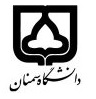 (کاربرگ طرح درس)                   تاریخ بهروز رسانی: 1400دانشکده     ............................                                                       نیمسال اول سال تحصیلی 1400-1401بودجهبندی درسمقطع: کارشناسی مقطع: کارشناسی مقطع: کارشناسی تعداد واحد: نظری... عملی...تعداد واحد: نظری... عملی...	انقلاب اسلامی ایران	فارسی:	انقلاب اسلامی ایران	فارسی:نام درسپیشنیازها و همنیازها:پیشنیازها و همنیازها:پیشنیازها و همنیازها:پیشنیازها و همنیازها:پیشنیازها و همنیازها:	Islamic revolution of iran    	لاتین:	Islamic revolution of iran    	لاتین:نام درس	21  	شماره تلفن اتاق:	21  	شماره تلفن اتاق:	21  	شماره تلفن اتاق:	21  	شماره تلفن اتاق:	محمود ابراهیمی ورکیانی	مدرس:	محمود ابراهیمی ورکیانی	مدرس:	محمود ابراهیمی ورکیانی	مدرس:	محمود ابراهیمی ورکیانی	مدرس:منزلگاه اینترنتی:منزلگاه اینترنتی:منزلگاه اینترنتی:منزلگاه اینترنتی:	   ebrahimi@semnan.ac.ir	پست الکترونیکی:	   ebrahimi@semnan.ac.ir	پست الکترونیکی:	   ebrahimi@semnan.ac.ir	پست الکترونیکی:	   ebrahimi@semnan.ac.ir	پست الکترونیکی:برنامه تدریس در هفته و شماره کلاس: به صورت مجازیبرنامه تدریس در هفته و شماره کلاس: به صورت مجازیبرنامه تدریس در هفته و شماره کلاس: به صورت مجازیبرنامه تدریس در هفته و شماره کلاس: به صورت مجازیبرنامه تدریس در هفته و شماره کلاس: به صورت مجازیبرنامه تدریس در هفته و شماره کلاس: به صورت مجازیبرنامه تدریس در هفته و شماره کلاس: به صورت مجازیبرنامه تدریس در هفته و شماره کلاس: به صورت مجازیاهداف درس: تبیین انقلاب اسلامی و پاسخگویی به شبهات پیرامون آناهداف درس: تبیین انقلاب اسلامی و پاسخگویی به شبهات پیرامون آناهداف درس: تبیین انقلاب اسلامی و پاسخگویی به شبهات پیرامون آناهداف درس: تبیین انقلاب اسلامی و پاسخگویی به شبهات پیرامون آناهداف درس: تبیین انقلاب اسلامی و پاسخگویی به شبهات پیرامون آناهداف درس: تبیین انقلاب اسلامی و پاسخگویی به شبهات پیرامون آناهداف درس: تبیین انقلاب اسلامی و پاسخگویی به شبهات پیرامون آناهداف درس: تبیین انقلاب اسلامی و پاسخگویی به شبهات پیرامون آنویدئو پروژکتور – تخته و ماژیک                                                                         	امکانات آموزشی مورد نیاز:ویدئو پروژکتور – تخته و ماژیک                                                                         	امکانات آموزشی مورد نیاز:ویدئو پروژکتور – تخته و ماژیک                                                                         	امکانات آموزشی مورد نیاز:ویدئو پروژکتور – تخته و ماژیک                                                                         	امکانات آموزشی مورد نیاز:ویدئو پروژکتور – تخته و ماژیک                                                                         	امکانات آموزشی مورد نیاز:ویدئو پروژکتور – تخته و ماژیک                                                                         	امکانات آموزشی مورد نیاز:ویدئو پروژکتور – تخته و ماژیک                                                                         	امکانات آموزشی مورد نیاز:ویدئو پروژکتور – تخته و ماژیک                                                                         	امکانات آموزشی مورد نیاز:امتحان پایانترمامتحان میانترمارزشیابی مستمر(کوئیز)ارزشیابی مستمر(کوئیز)فعالیتهای کلاسی و آموزشیفعالیتهای کلاسی و آموزشینحوه ارزشیابینحوه ارزشیابی25 درصد55520درصد:  آموزش مجازی + مطلق نظم20درصد:  آموزش مجازی + مطلق نظمدرصد نمرهدرصد نمرهدرآمدی تحلیلی بر انقلاب اسلامی ایران / محمد رحیم عیوضی و محمد جواد هراتی                              درآمدی تحلیلی بر انقلاب اسلامی ایران / محمد رحیم عیوضی و محمد جواد هراتی                              درآمدی تحلیلی بر انقلاب اسلامی ایران / محمد رحیم عیوضی و محمد جواد هراتی                              درآمدی تحلیلی بر انقلاب اسلامی ایران / محمد رحیم عیوضی و محمد جواد هراتی                              درآمدی تحلیلی بر انقلاب اسلامی ایران / محمد رحیم عیوضی و محمد جواد هراتی                              درآمدی تحلیلی بر انقلاب اسلامی ایران / محمد رحیم عیوضی و محمد جواد هراتی                              منابع و مآخذ درسمنابع و مآخذ درستوضیحاتمبحثشماره هفته آموزشیبیان ضرورت و چرایی تدریس انقلاب اسلامی و اهداف انقلاب 1تعریف انقلاب و بیان مفاهیم مشابه آن و تشریح گونه های انقلاب 2شرایط اجتماعی و بسترهای روان شناختی پیدایی انقلاب 3نگاهی توصیفی به وقایع قرن نوزدهم در اروپا و ایران 4تبیین الگوی شبه ترقی غرب گرا (مبانی فکری و معرفتی)5الگوی تعالی خواهی اسلامی(مبانی فکری و معرفتی )6توصیف وقایع مشروطه و تحلیل آن7عصر پهلوی اول و تبیین ساختارهای اجتماعی و سیاسی آن 8عصر پهلوی دوم و تببین ساختارهای سیاسی، اقتصادی و اجتماعی آن9تحلیل روابط بین الملل( جنگ جهانی اول و دوم) و بعد از آن و تطبیق آن با اوضاع ایران10روند تکاملی الگوی تعالی خواهی اسلامی و شکل گیری انقلاب اسلامی11احزاب و جریان های فکری در آستانه انقلاب اسلامی12تئوریها و نظریه های علمی درباره انقلاب و تطبیق آن با انقلاب ایران 13دستاوردهای انقلاب اسلامی در سطح داخل 14دستاوردهای انقلاب اسلامی در سطح نظام بین الملل15آینده انقلاب اسلامی ( فرصتها و چالشها)16